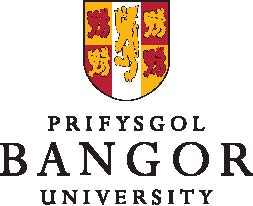 DIM MYNEDIAD HEB AWDURDODNO UNAUTHORISED ACCESS